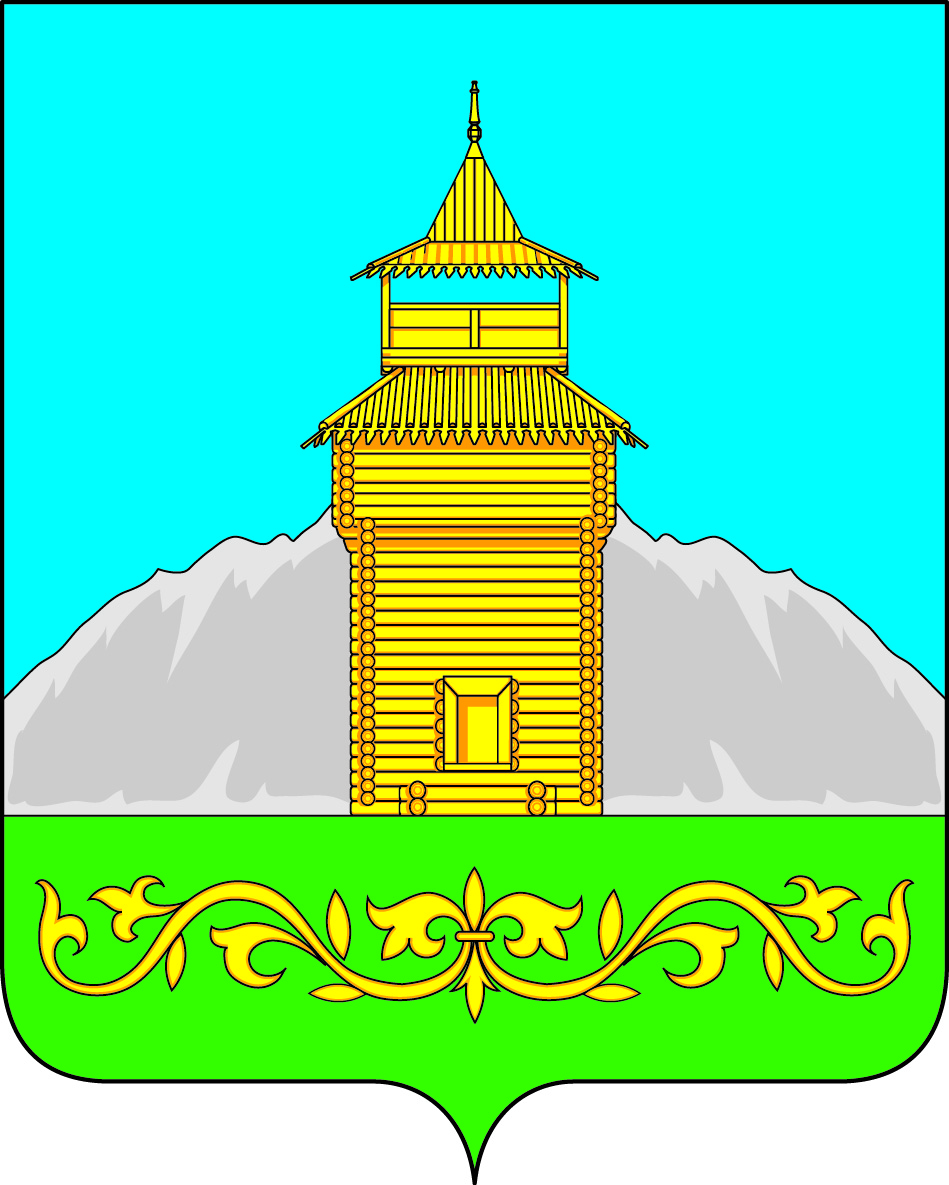 Российская ФедерацияРеспублика ХакасияСовет депутатов Таштыпского сельсоветаРЕШЕНИЕ«09» декабря  2022 года                        с. Таштып                                              № 105Об исполнении бюджета Таштыпского сельсовета за 9 месяцев 2022 годаРуководствуясь  Законом Российской Федерации № 131-ФЗ от 06.10. 2003 года «Об общих  принципах организации местного самоуправления  в Российской Федерации»,  п. 7 ч.1 ст. 27;   Устава Таштыпского  сельсовета   Совет депутатов Таштыпского сельсовета РЕШИЛ:Утвердить отчет об исполнении бюджета Таштыпского сельсовета за 9 месяцев 2022 года, по доходам в сумме 33133,6 тыс. рублей, в том числе по собственным доходам, в сумме 13238,0 тыс. рублей, по расходам в сумме 30546,3  тыс. рублей  согласно приложению.Решение вступает в силу со дня его опубликования (обнародования).Контроль за выполнением  данного решения  возложить  на  постоянную комиссию  по бюджету, финансам и экономической политике (Борсукова Г.В.).Глава Таштыпского сельсовета                                       		           Р.Х. Салимов           Приложениек  решению Совета депутатовТаштыпского сельсоветаот «09» декабря 2022 года № 105Отчет об исполнении бюджета Таштыпского сельсовет за 9 месяцев 2022 годаПроизведем оценку исполнения бюджета Таштыпского сельсовета за 9 месяцев 2022 года. Изначально в главном финансовом документе планировалось 19220,3 тыс. руб. по доходам. Фактически  за 9 месяцев 2022 года получили следующее:                                                                                                                (тыс. руб.) 	Всего за 9 месяцев 2022 года в бюджет поступило 33 миллиона 133,6 тыс. руб. Это  74 % от годового плана. Налоговые доходы составили 68 % к намеченному на год. В бюджет 3% от собственных доходов финансовых средств поступило в виде субвенций.Расходы бюджета за 9 месяцев 2022года. В бюджете на 2022 год планировалось расходов на 46928,5  тыс. руб. Фактические результаты за 9 месяцев 2022 года следующие:                                                                                                                      (тыс. руб.)Виды доходов01.10.2022 г01.10.2022 г% исполненияВиды доходовпланфакт% исполненияНДФЛ (подоходный налог)11364,98449,169Единый сельскохозяйственный налог131,623,818Земельный налог с организаций2153,01651,877Земельный налог с физических лиц1333,6176,413Аренда имущества108,033,832Налог на имущество физических лиц1387,2572,841Акцизы2709,02330,386Доходы от платных услуг15,00,00,0Прочие доходы (средства самообложения, штрафы)18,00,00,0Итого собственные доходы19220,313238,068Безвозмездные поступления25786,219895,677Всего бюджет45006,533133,674Виды расходов01.10.2022 г.01.10.2022 г.% исполненияВиды расходовпланфакт% исполненияОбщегосударственные вопросы6245,74541,673Резервные средства95,000Другие общегосударственные вопросы       3198,72571,780Национальная оборона (ВУС)385,0249,165Национальная безопасность и правоохранительная деятельность185,0136,474Благоустройство14075,57156,651Национальная экономика18140,012687,770Жилищно-коммунальное хозяйство1088,0884,581Охрана окружающей среды30,000Образование25,725,7100Культура2956,81954,166Физическая культура и спорт104,3104,1100Социальная политика300,0174,258Средства массовой информации98,860,661Всего расходов46928,530546,365